Печатное издание Калининского сельского поселения Вурнарского района***Выпуск с 10 марта 2007 года***10 января   2019 год, *** № 1(369) БЮЛЛЕТЕНЬ КАЛИНИНСКОГО СЕЛЬСКОГО ПОСЕЛЕНИЯ ВУРНАРСКОГО РАЙОНА ЧУВАШСКОЙ РЕСПУБЛИКИ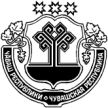 О внесении изменений в постановление от 11.07.2018г. № 44Во исполнении п.1.22 вопроса 1  протокольного решения заседания Совета по улучшению инвестиционного климата при Главе Чувашской Республики от 5 июля 2018 г. №21 внести изменения в административный регламент по предоставлению муниципальной услуги «Выдача ордера-разрешения на производство земляных работ», утвержденного постановлением администрации Калининского сельского поселения Вурнарского района Чувашской Республики от 11.07.2018 г. № 44:В пункте 2.4. Административного регламента слова  «14 рабочих дней» заменить словами «10 рабочих дней».Настоящее постановление вступает в силу после его официального опубликования.Глава Калининского сельского поселения Вурнарского района				                 		        Л.Н. ИвановЧĂВАШ РЕСПУБЛИКИВАРНАР РАЙОНĚЧУВАШСКАЯ РЕСПУБЛИКА ВУРНАРСКИЙ РАЙОННУРАС ЯЛ ПОСЕЛЕНИЙĚН АДМИНИСТРАЦИЙĚЙЫШАНУ« 10 »  января 2019  №  2Нурас салиАДМИНИСТРАЦИЯ КАЛИНИНСКОГО СЕЛЬСКОГО ПОСЕЛЕНИЯПОСТАНОВЛЕНИЕ«10 » января 2019 №  2село КалининоРедактор издания- Л.Н.Иванова. Муниципальное средство массовой информации Учредитель Калининское сельское поселение Вурнарского района Чувашской Республики. Наш адрес: 429212 Чувашия Вурнарский район село Калинино улица Ленина дом №12. Тираж 5 экз.